Année Scolaire    Dispositif ADAGE oui £	non£ORGANISATION DU PROJETOrganisation de la classe et mode d’enseignement : Un seul groupe, encadrement conjoint Groupes séparés, enseignant(e-s) et intervenant(e-s) ont chacun un groupe en charge. Groupes dispersés, l’enseignant(e) n’a en charge aucun groupe particulier mais assure, par la mobilité de sa présence, la responsabilité et le bon déroulement de l’organisation générale. (Cette organisation doit demeurer exceptionnelle.
Participation de l’intervenant : En continu En intermittence (1 séance sur deux sur toute la durée du module d’apprentissage). Ponctuelle (2 ou 3 fois dans le module, répartition à indiquer) 
……………………………………………………………………………………………SI FINANCEMENTLe budget doit être équilibré (total recettes = total dépenses)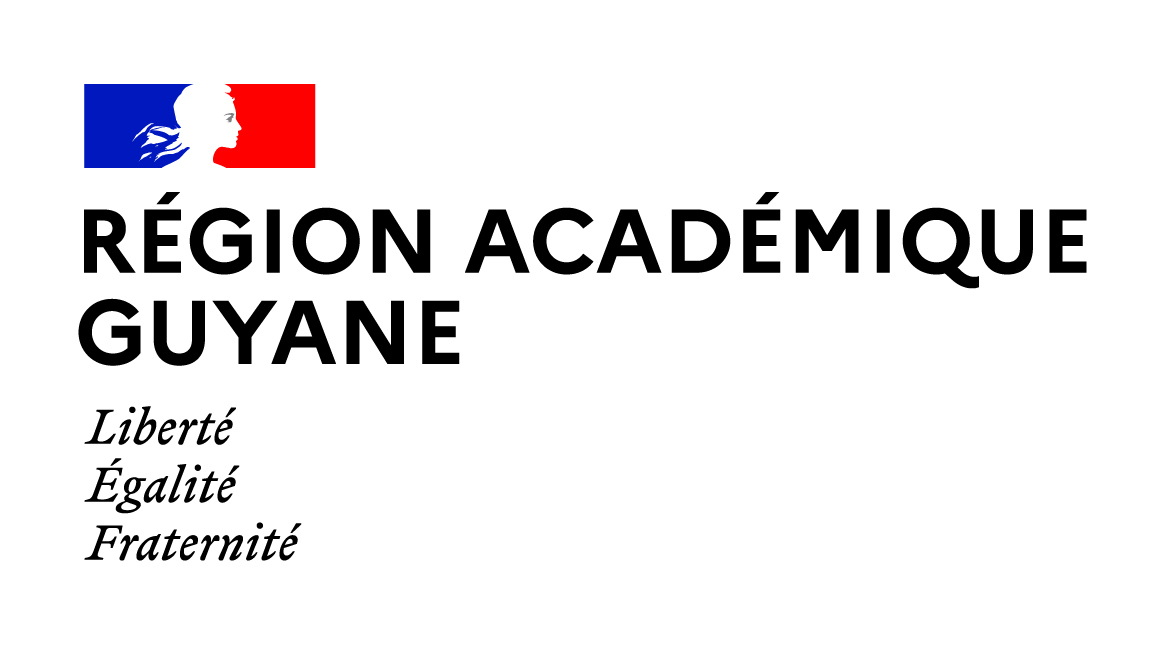 FICHE DE PROJET PEDAGOGIQUE RMM2INTITULÉ DU PROJET :………………………………………………   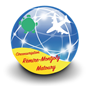 Circonscription : Rémire-Montjoly/Matoury2École : Nom du directeur : ……………………………………………………………………………….Nom de l’enseignant(e) responsable du projet :Classe :Effectif de la classePériode de l’activitéDu …………………au …………………Nombre de classes (niveau et nombre d’élèves)Classe 2 :  Classe 3Intervenant(s) extérieur (s) :(agrément rectorat)Date de naissanceIntervenant(s) agréé(s)Intervenant(s) agréé(s)Intervenant(s) extérieur (s) :(agrément rectorat)Date de naissanceBénévoleProfessionnelDurée de l’interventionFréquence des séances, jours et horairesNombre de séances pour les élèvesVolume total horaire de l’interventionBesoins identifiés DESCRIPTIF DU PROJET : Liens avec le projet d’école ou de classe (si besoin, joindre un document plus complet en annexe) :Résumé : Objectifs pédagogiques principaux et disciplinaires :Disciplines concernées par le projetCompétences à acquérir (Ce que doivent savoir et faire les élèves à la fin du module en référence au programme) :Mise en œuvreStratégie : séquence et séances : Mise en œuvreEncadrement : Réalisation(s) finale(s)Valorisation envisagée (Restitution aux parents, à l’école et à la circonscription)Bilans/ÉvaluationsConcernant le projet : Bilans/ÉvaluationsConcernant les élèves :BUDGET PRÉVISIONNELBUDGET PRÉVISIONNELBUDGET PRÉVISIONNELBUDGET PRÉVISIONNELDépenses prévuesDépenses prévuesRecettes prévuesRecettes prévuesNature des dépensesMontant Origine des recettesMontant Total des dépensesTotal des recettesAVIS POUR LES PROJETSAVIS POUR LES PROJETSDate : ………/………/…………Nom(s) -Prénom(s) de(s) l’enseignant-e(s)- Signature(s) Avis de la directrice/du directeur :	 Favorable  Défavorable	 RéservéObservations : …………………………………………………………………………Avis de l’IEN :	 Favorable   	 Défavorable 	 RéservéObservations : ………………………………………………………………………………………………………………………………………………………………..Date : ………/………/…………Nom(s) -Prénom(s) de(s) l’enseignant-e(s)- Signature(s) Signature :                                     Date : ………/………/…………Cachet de l’école Signature :                                     Date : ………/………/…………AVIS POUR LES SORTIES ET VOYAGES SCOLAIRESAVIS POUR LES SORTIES ET VOYAGES SCOLAIRESDate : ………/………/…………Nom(s) -Prénom(s) de(s) l’enseignant-e(s)- Signature(s) Avis de la directrice/du directeur :	 Favorable  Défavorable	 RéservéObservations : …………………………………………………………………………Avis de l’IEN (pour les voyages scolaires après accord du directeur d’école) :	 Favorable   	 Défavorable 	 RéservéObservations : ………………………………………………………………………………………………………………………………………………..Date : ………/………/…………Nom(s) -Prénom(s) de(s) l’enseignant-e(s)- Signature(s) Signature :                                     Date : ………/………/…………Cachet de l’école Signature :                                     Date : ………/………/…………